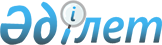 "2010-2012 жылдарға арналған аудандық бюджет туралы" Шу аудандық мәслихатының 2009 жылғы 23 желтоқсандағы № 18-2 Шешіміне өзгерістер енгізу туралы
					
			Күшін жойған
			
			
		
					Жамбыл облысы Шу ауданы мәслихатының 2010 жылғы 18 қарашадағы N 27-2 Шешімі. Жамбыл облысы Шу ауданының Әділет басқармасында 2010 жылғы 23 қарашада 100 нөмірімен тіркелді. Шешімнің қабылдау мерзімінің өтуіне байланысты қолдану тоқтатылды (Жамбыл облыстық Әділет департаментінің 2013 жылғы 11 наурыздағы N 2-2-17/388 хаты)       Шешімнің қабылдау мерзімінің өтуіне байланысты қолдану тоқтатылды (Жамбыл облыстық Әділет департаментінің 2013 жылғы 11 наурыздағы N 2-2-17/388 хаты)

      Қазақстан Республикасының 2008 жылғы 4 желтоқсандағы Бюджет Кодексінің 109-бабына, «Қазақстан Республикасындағы жергілікті мемлекеттік басқару және өзін-өзі басқару туралы» Қазақстан Республикасының 2001 жылғы 23 қаңтардағы Заңының 6-бабына сәйкес және «2010-2012 жылдарға арналған облыстық бюджет туралы» Жамбыл облыстық мәслихатының 2009 жылғы 11 желтоқсандағы № 19-3 шешіміне өзгерістер енгізу туралы» Жамбыл облыстық мәслихатының 2010 жылғы 5 қарашадағы № 28-5 шешімі (Нормативтік құқықтық актілерді мемлекеттік тіркеу тізілімінде № 1757 болып тіркелген) негізінде аудандық мәслихат ШЕШІМ ЕТЕДІ:



      1. «2010-2012 жылдарға арналған аудандық бюджет туралы» Шу аудандық мәслихатының 2009 жылғы 23 желтоқсандағы № 18-2 (Нормативтік құқықтық актілерді мемлекеттік тіркеу тізілімінде № 6-11-84 болып тіркелген, 2010 жылғы 23 қаңтардағы № 7 «Шу өңірі» газетінде жарияланған) шешіміне келесі өзгерістер енгізілсін:



      1 тармақта:

      1) тармақшада:

      «5827845» сандары «6012025» сандармен ауыстырылсын;

      «1252068» сандары «1347641» сандармен ауыстырылсын;

      «21195» сандары «20978» сандармен ауыстырылсын;

      «59610» сандары «62839» сандармен ауыстырылсын;

      «4494972» сандары «4580567» сандармен ауыстырылсын;

      2) тармақшада:

      «6059138» сандары «6243318» сандармен ауыстырылсын.



      Аталған шешімнің 1 және 5 – қосымшалары осы шешімнің 1 және 2 - қосымшаларына сәйкес жаңа редакцияда мазмұндалсын.



      2. Осы Шешім Әділет органдарында мемлекеттік тіркеуден өткен күннен бастап күшіне енеді және 2010 жылдың 1 қаңтарынан бастап қолданысқа енгізіледі.

      

      Сессия төрағасы                            Мәслихат хатшысы

      Е. Жиенбеков                               Б.Cаудабаев

Шу аудандық мәслихатының

2010 жылғы 18 қарашадағы

№ 27-2 Шешіміне 1-қосымшаШу аудандық мәслихатының

2009 жылғы 23 желтоқсандағы

№ 18-2 Шешіміне № 1-қосымша 2010 жылға арналған бюджет

Шу аудандық мәслихатының

2010 жылғы 18 қарашадағы

№ 27-2 Шешіміне 2-қосымшаШу аудандық мәслихатының

2009 жылғы 23 желтоқсандағы

№ 18-2 Шешіміне № 5-қосымша Аудандық маңызы бар қаланың, кенттің, ауылдың (селоның), ауылдық (селолық) округтің бағдарламалары(мың теңге)
					© 2012. Қазақстан Республикасы Әділет министрлігінің «Қазақстан Республикасының Заңнама және құқықтық ақпарат институты» ШЖҚ РМК
				СанатыСанатыСанатыСанатыСомасы

мың теңгеСыныбыСыныбыСыныбыСомасы

мың теңгеІшкі сыныбыІшкі сыныбыСомасы

мың теңгеАтауыСомасы

мың теңге1.Кірістер6 012 0251Салықтық түсімдер134 764101Табыс салығы169 1082Жеке табыс салығы169 10803Әлеуметтiк салық133 0771Әлеуметтік салық133 07704Меншiкке салынатын салықтар998 6551Мүлікке салынатын салықтар911 6303Жер салығы20 6254Көлiк құралдарына салынатын салық63 1005Бірыңғай жер салығы3 30005Тауарларға, жұмыстарға және қызметтерге салынатын iшкi салықтар40 8182Акциздер12 2003Табиғи және басқа да ресурстарды пайдаланғаны үшiнтүсетiн түсiмдер20 8004Кәсiпкерлiк және кәсiби қызметтi жүргiзгенi үшiн алынатын алымдар7 5585Ойын бизнесіне салық26008Заңдық мәнді іс-әрекеттерді жасағаны және (немесе) оған уәкілеттігі бар мемлекеттік органдар немесе лауазымдыадамдар құжаттар бергені үшін алынатын міндетті төлемдер5 9831Мемлекеттік баж5 9832Салықтық емес түсiмдер20 97801Мемлекеттік меншіктен түсетін кірістер5405Мемлекет меншігіндегі мүлікті жалға беруден түсетін кірістер54002Мемлекеттік бюджеттен қаржыландырылатын мемлекеттік мекемелердің тауарларды (жұмыстарды, қызметтерді) өткізуінен түсетін түсімдер691Мемлекеттік бюджеттен қаржыландырылатын мемлекеттік мекемелердің тауарларды (жұмыстарды, қызметтерді) өткізуінен түсетін түсімдер6904Мемлекеттік бюджеттен қаржыландырылатын, сондай-ақ Қазақстан Республикасы ұлттық Банкінің бюджетінен (шығыстар сметасынан) ұсталатын және қаржыландырылатын мемлекеттік мекемелер салатын айыппұлдар, өсімпұлдар, санкциялар, өндіріп алулар20 0191Мұңай секторы ұйымдарынан түсетін түсімдерді қоспағанда, мемлекеттік бюджеттен қаржыландырылатын, сондай-ақ Қазақстан Республикасы ұлттық Банкінің бюджетінен (шығыстар сметасынан) ұсталатын және қаржыландырылатын мемлекеттік мекемелер салатын айыппұлдар, өсімпұлдар, санкциялар, өндіріп алулар20 01906Басқа да салықтық емес түсiмдер3501Басқа да салықтық емес түсiмдер3503Негізгі капиталды сатудан түсетін түсімдер62 83901Мемлекеттік мекемелерге бекітілген мемлекеттік мүлікті сату12 2891Мемлекеттік мекемелерге бекітілген мемлекеттік мүлікті сату12 28903Жердi және материалдық емес активтердi сату50 5501Жерді сату48 4002Материалдық емес активтерді сату2 1504Трансферттердің түсімдері458 056702Мемлекеттiк басқарудың жоғары тұрған органдарынан түсетiн трансферттер458 05672Облыстық бюджеттен түсетiн трансферттер458 0567Функционалдық топФункционалдық топФункционалдық топФункционалдық топСомасыБюджеттік бағдарламалардың әкімшісіБюджеттік бағдарламалардың әкімшісіБюджеттік бағдарламалардың әкімшісіБюджеттік бағдарламалардың әкімшісіСомасыБағдарламаБағдарламаБағдарламаБағдарламаСомасы1232.Шығындар62433181Жалпы сипаттағы мемлекеттiк қызметтер283757112Аудан (облыстық маңызы бар қаланың) мәслихатының аппараты14036001Аудан (облыстық маңызы бар қаланың) мәслихатының қызметін қамтамасыз ету жөніндегі қызметтер14036122Аудан (облыстық маңызы бар қаланың) әкімінің аппараты70625001Аудан (облыстық маңызы бар қаланың) әкімінің қызметін қамтамасыз ету жөніндегі қызметтер68625004Мемлекеттік органдарды материалдық-техникалық жарақтандыру2000123қаладағы аудан, аудандық маңызы бар қаланың, кент, ауыл (село), ауылдық (селолық) округ әкімінің аппараты169879001қаладағы аудан, аудандық маңызы бар қаланың, кент, ауыл (село), ауылдық (селолық) округ әкімінің қызметін қамтамасыз ету жөніндегі қызметтер168940023Мемлекеттік органдарды материалдық-техникалық жарақтандыру939452Ауданның (облыстық маңызы бар қаланың) қаржы бөлімі16774001Аудандық бюджетті орындау және коммуналдық меншікті (облыстың маңызы бар қаланың) саласындағы мемлекеттік саясатты іске асыру жөніндегі қызметтер16274003Салық салу мақсатында мүлікті бағалауды жүргізу500453Ауданның (облыстық маңызы бар қаланың) экономика және бюджеттік жоспарлау бөлімі12443001Экономикалық саясатты, мемлекеттік жоспарлау жүйесін қалыптастыру және дамыту және ауданды (облыстық маңызы бар қаланың) басқару саласындағы мемлекеттік саясатты іске асыру жөніндегі қызметтер12243005Мемлекеттік органдарды материалдық-техникалық жарақтандыру2002Қорғаныс500122Аудан (облыстық маңызы бар қаланың) әкімінің аппараты500005Жалпыға бірдей әскери міндетті атқару шеңберіндегі іс-шаралар5003Қоғамдық тәртіп, қауіпсіздік, құқықтық, сот, қылмыстық-атқару қызметі2190458Ауданның (облыстық маңызы бар қаланың) тұрғын үй-коммуналдық шаруашылық, жолаушылар көлігі және автомобиль жолдары бөлімі2190021Елдi мекендерде жол жүрісі қауiпсiздiгін қамтамасыз ету21904Бiлiм беру4149867123Қаладағы аудан, аудандық маңызы бар қаланың, кент, ауыл (село), ауылдық (селолық) округ әкімінің аппараты2970005Ауылдық (селолық) жерлерде балаларды мектепке дейін тегін алып баруды және кері алып келуді ұйымдастыру2970464Ауданның (облыстық маңызы бар қаланың) білім бөлімі3248976001Жергілікті деңгейде білім беру саласындағы мемлекеттік саясатты іске асыру жөніндегі қызметтер12587003Жалпы білім беру2553368005Ауданның (областык маңызы бар қаланың) мемлекеттік білім беру мекемелер үшін оқулықтар мен оқу-әдiстемелiк кешендерді сатып алу және жеткізу28243006Балалар мен жеткіншектерге қосымша білім беру100622009Мектепке дейінгі тәрбие ұйымдарының қызметін қамтамасыз ету398656011Өңірлік жұмыспен қамту және кадрларды қайта даярлау стратегиясын іске асыру шеңберінде білім беру объектілерін күрделі, ағымды жөндеу135890018Кәсіптік оқытуды ұйымдастыру19610467Ауданның (облыстық маңызы бар қаланың) құрылыс бөлімі897921037Білім беру объектілерін салу және реконструкциялау8979216Әлеуметтiк көмек және әлеуметтiк қамсыздандыру261228123Қаладағы аудан, аудандық маңызы бар қаланың, кент, ауыл (село), ауылдық (селолық) округ әкімінің аппараты9176003Мұқтаж азаматтарға үйінде әлеуметтік көмек көрсету9176451Ауданның (облыстық маңызы бар қаланың) жұмыспен қамту және әлеуметтік бағдарламалар бөлімі252052001Жергілікті деңгейде облыстық жұмыспен қамтуды қамтамасыз ету және үшін әлеуметтік бағдарламаларды іске асыру саласындағы мемлекеттік саясатты іске асыру жөніндегі қызметтер23160002Еңбекпен қамту бағдарламасы60847004Ауылдық жерлерде тұратын денсаулық сақтау, білім беру, әлеуметтік қамтамасыз ету, мәдениет және спорт мамандарына отын сатып алуға Қазақстан Республикасының заңнамасына сәйкес әлеуметтік көмек көрсету5856005Мемлекеттік атаулы әлеуметтік көмек28793006Тұрғын үй көмегі7516007Жергілікті өкілетті органдардың шешімі бойынша мұқтаж азаматтардың жекелеген топтарына әлеуметтік көмек11756010Үйден тәрбиеленіп оқытылатын мүгедек балаларды материалдық қамтамасыз ету3586011Жәрдемақыларды және басқа да әлеуметтік төлемдерді есептеу, төлеу мен жеткізу бойынша қызметтерге ақы төлеу93501618 жасқа дейіні балаларға мемлекеттік жәрдемақылар75700017Мүгедектерді оңалту жеке бағдарламасына сәйкес, мұқтаж мүгедектерді міндетті гигиеналық құралдармен қамтамасыз етуге, және ымдау тілі мамандарының, жеке көмекшілердің қызмет көрсету14042019Ұлы Отан соғысындағы Жеңістің 65 жылдығына Ұлы Отан соғысының қатысушылары мен мүгедектерінің жол жүруін қамтамасыз ету817020Ұлы Отан соғысындағы Жеңістің 65 жылдығына ұлы Отан соғысының қатысушылары мен мүгедектеріне біржолғы материалдық көмекті төлеу190447Тұрғын үй-коммуналдық шаруашылық786115458Ауданның (облыстық маңызы бар қаланың) тұрғын үй-коммуналдық шаруашылық, жолаушылар көлігі және автомобиль жолдары бөлімі550971011Шағын қалаларды жылумен жабдықтауды үздіксіз қамтамасыз ету63679012Сумен жабдықтау және су бөлу жүйесінің қызмет етуі11050015Елдi мекендердегі көшелердi жарықтандыру14875016Елдi мекендердiқ санитариясын қамтамасыз ету27900017Жерлеу орындарын күтiп-ұстау және туысы жоқтарды жерлеу300018Елдi мекендердi абаттандыру және көгалдандыру33091026Ауданның (облыстық маңызы бар қаланың) коммуналдық меншігіндегі жылу жүйелерін қолдануды ұйымдастыру15000031Кондоминиум объектісіне техникалық паспорттар дайындау3560032Өңірлік жұмыспен қамту және кадрларды қайта даярлау стратегиясын іске асыру шеңберінде инженерлік коммуникациялық инфрақұрылымды дамыту298473033Инжернерлік- коммуникациялық инфрақұрылымды дамыту, орналастыру және (немесе) сатып алу83043467Ауданның (облыстық маңызы бар қаланың) құрылыс бөлімі235144006Сумен жабдықтау жүйесін дамыту185144031Өңірлік жұмыспен қамту және кадрларды қайта даярлау стратегиясын іске асыру шеңберінде инженерлік коммуникациялық инфрақұрылымды дамыту5000008Мәдениет, спорт, туризм және ақпараттық кеңістiк230077455Ауданның (облыстық маңызы бар қаланың) мәдениет және тілдерді дамыту бөлімі199411001Жергілікті деңгейде тілдерді және мәдениетті дамыту саласындағы мемлекеттік саясатты іске асыру жөніндегі қызметтер5642003Мәдени- демалыс жұмысын қолдау83331004Өңірлік жұмыспен қамту және кадрларды қайта даярлау стратегиясын іске асыру шеңберінде мәдениет объектілерін күрделі, ағымды жөндеу66800006Аудандық (қалалық) кiтапханалардың жұмыс iстеуi43218007Мемлекеттік тілді және Қазақстан халықтарының басқа да тілдерін дамыту420456Ауданның (облыстық маңызы бар қаланың) ішкі саясат бөлімі15040001Жергілікті деңгейде аппарат, мемлекеттілікті нығайту және азаматтардың әлеуметтік сенімділігін қалыптастыруда мемлекеттік саясатты іске асыру жөніндегі қызметтер5547002Газеттер мен журналдар арқылы мемлекеттік ақпараттық саясат жүргізу6727003Жастар саясаты саласындағы өңірлік бағдарламаларды iске асыру2066005Телерадиохабарлары арқылы мемлекеттік ақпараттық саясат жүргізу700465Ауданның (облыстық маңызы бар қаланың) дене шынықтыру және спорт бөлімі15626001Жергілікті деңгейде мәдениет және тілдерді дамыту саласындағы мемлекеттік саясатты іске асыру жөніндегі қызметтер14415006Аудандық (облыстық маңызы бар қаланың) деңгейде спорттық жарыстар өткiзу405007Әртүрлi спорт түрлерi бойынша аудан (облыстық маңызы бар қаланың) құрама командаларының мүшелерiн дайындау және олардың облыстық спорт жарыстарына қатысуы80610Ауыл, су, орман, балық шаруашылығы, ерекше қорғалатын табиғи аумақтар, қоршаған ортаны және жануарлар дүниесін қорғау, жер қатынастары104972462Ауданның (облыстық маңызы бар қаланың) ауыл шаруашылығы бөлімі13314001Жергілікте деңгейде ауыл шаруашылығы саласындағы мемлекеттік саясатты іске асыру жөніндегі қызметтер8298099Республикалық бюджеттен берілетін нысаналы трансферттер есебiнен ауылдың елді мекендер саласының мамандарын әлеуметтік қолдау шараларын іске асыру5016463Ауданның (облыстық маңызы бар қаланың) жер қатынастары бөлімі7420001Аудан (облыстық маңызы бар қаланың) аумағында жер қатынастарын реттеу саласындағы мемлекеттік саясатты іске асыру жөніндегі қызметтер5936004Жердi аймақтарға бөлу жөнiндегi жұмыстарды ұйымдастыру1484467Ауданның (облыстық маңызы бар қаланың) құрылыс бөлімі489010Ауыл шаруашылығы нысандарын дамыту489473Ауданның ветеринария бөлімі83749001Жергілікті деңгейде ветеренария саласындағы мемлекеттік саясатты іске асыру жөніндегі қызметтер5885004Мемлекеттік органдарды материалдық-техникалық жарақтандыру3240007Қаңғыбас иттер мен мысықтарды аулауды және жоюды ұйымдастыру200008Алып қойылатын және жойылатын ауру жануарлардың, жануарлардан алынатын өнімдер мен шікізаттың құнын иелеріне өтеу2779011Эпизоотияға қарсы іс-шаралар жүргізу7164511Өнеркәсіп, сәулет, қала құрылысы және құрылыс қызметі1210016Мемлекеттік органдарды материалдық-техникалық жарақтандыру0467Ауданның (облыстық маңызы бар қаланың) құрылыс бөлімі6790001Құрылыс, сәулет және қала құрылысы бөлімінің қызметін қамтамасыз ету жөніндегі қызметтер6790468Ауданның (облыстық маңызы бар қаланың) сәулет және қала құрылысы бөлімі5310001Жергілікті деңгейде сәулет және қала құрылысы саласындағы мемлекеттік саясатты іске асыру жөніндегі қызметтер5110005Мемлекеттік органдарды материалдық-техникалық жарақтандыру20012Көлiк және коммуникация177117458Ауданның (облыстық маңызы бар қаланың) тұрғын үй-коммуналдық шаруашылық, жолаушылар көлігі және автомобиль жолдары бөлімі177117008Өңірлік жұмыспен қамту және кадрларды қайта даярлау стратегиясын іске асыру шеңберінде аудандық маңызы бар автомобиль жолдарын, қала және елді-мекендер көшелерін жөндеу және ұстау61929023Автомобиль жолдарының жұмыс істеуін қамтамасыз ету11518813Басқалар15303452Ауданның (облыстық маңызы бар қаланың) қаржы бөлімі1000012Ауданның (облыстық маңызы бар қаланың) жергілікті атқарушы органының резерві1000458Ауданның (облыстық маңызы бар қаланың) тұрғын үй-коммуналдық шаруашылық, жолаушылар көлігі және автомобиль жолдары бөлімі9984001Жергілікті деңгейде тұрғын үй-коммуналдық шаруашылығы, жолаушылар көлігі және автомобиль жолдары саласындағы мемлекеттік саясатты іске асыру жөніндегі қызметтер9984469Ауданның (облыстық маңызы бар қаланың) кәсіпкерлік бөлімі4319001Жергілікті деңгейде кәсіпкерлікпен өнеркәсіпті дамыту саласындағы мемлекеттік саясатты іске асыру жөніндегі қызметтер431915Трансферттер220092452Ауданның (облыстық маңызы бар қаланың) қаржы бөлімі220092006Нысаналы пайдаланылмаған ( толық пайдаланылмаған) трансферттерді қайтару1485020Бюджет саласындағы еңбекақы төлеу қорының өзгеруіне байланысты жоғары тұрған бюджеттерге берілетін ағымдағы нысаналы трансферттер2186073. Таза бюджеттік кредиттеу22298Бюджеттік кредиттер2229810Ауыл, су, орман, балық шаруашылығы, ерекше қорғалатын табиғи аумақтар, қоршаған ортаны және жануарлар дүниесін қорғау, жер қатынастары22298462Ауданның (облыстық маңызы бар қаланың) ауыл шаруашылығы бөлімі22298008Ауылдығы елді мекендердің әлеуметтік саласының мамандарын әлеуметтік қолдау шараларын іске асыру үшін жергілікті атқарушы органдарға берілетін бюджеттік кредиттер222984.Қаржы активтерімен операциялар бойынша сальдо0Қаржы активтерін сатып алу0Мемлекеттің қаржы активтерін сатудан түсетін түсімдер05. Бюджеттің тапшылығы (профициті)-2535916. Бюджет тапшылығын қаржыландыру (профициті пайдалану)2535917Қарыздар түсімі222981Мемлекеттік ішкі қарыздар222982Қарыз алу келісім-шарттары22298Қарыздарды өтеу0Бюджет қаражатының пайдаланылатын қалдықтары231293Реттік саныАтауыБағдарлама атауыБағдарлама атауыБағдарлама атауыБағдарлама атауыРеттік саныАтауы001 Аудандық маңызы бар қала, кент, ауыл (село), ауылдық (селолық) округ әкімінің аппараты қызметін қамтамасыз ету005 Ауылдық селолық жерлерде балаларды мектепке дейін тегін алып баруды және кері алып келуді ұйымдасты ру003 Мұктаж азаматтар ға үйінде әлеуметтік көмек көрсету023 Мемлекеттік органдарды материалдық-техникалық жарақтандыру1Брлікүстем селолық округі әкімінің аппараты мемлекеттік мекемесі7960,02Дулат селолық округі әкімінің аппараты мемлекеттік мекемесі6278,07003Брлік ауылдық округі әкімінің аппараты мемлекеттік мекемесі7797,04Жаңақоғам селолық округі әкімінің аппараты мемлекеттік мекемесі7199,05Шу қаласы әкімінің аппараты мемлекеттік мекемесі20872,016704896Төлеби ауылдық округі әкімінің аппараты мемлекеттік мекемесі27657,091764507Тасөткел селолық округі әкімінің аппараты мемлекеттік мекемесі5987,08Алға селолық округі әкімінің аппараты мемлекеттік мекемесі7766,09Ескі-Шу селолық округі әкімінің аппараты мемлекеттік мекемесі7297,010Қорағаты селолық округі әкімінің аппараты мемлекеттік мекемесі6945,011Қонаев ауылы әкімінің аппараты мемлекеттік мекемесі8649,012Далақайнар селосы әкімінің аппараты мемлекеттік мекемесі6619,013Көкқайнар селолық округі әкімінің аппараты мемлекеттік мекемесі6898,014Шоқпар селолық округі әкімінің аппараты мемлекеттік мекемесі7671,060015Ақтөбе селолық округі әкімінің аппараты мемлекеттік мекемесі5936,016Балуан Шолақ селолық округі әкімінің аппараты мемлекеттік мекемесі5958,017Ақсу ауылдық округі әкімінің аппараты мемлекеттік мекемесі6948,018Өндіріс ауылдық округі әкімінің аппараты мемлекеттік мекемесі8503,019Жаңажол ауылдық округі әкімінің аппараты мемлекеттік мекемесі6000,0